       Об особенностях исполнения        районного бюджета в 2020 годуВ связи с необходимостью реализации мероприятий, связанных с предотвращением влияния ухудшения экономической ситуации на развитие отраслей экономики, а также профилактикой и устранением последствий распространения коронавирусной инфекции (2019-nCoV) в 2020 году, администрация муниципального образования Сакмарский район ПОСТАНОВЛЯЕТ:        1. В целях обеспечения бюджетных обязательств 2020 года: 1.1. Утвердить перечень расходов районного бюджета, подлежащих первоочередному финансированию в 2020 году, согласно приложению N 1 (далее - перечень, первоочередные выплаты). 1.2. Главным распорядителям средств районного бюджета: 1) до 10 июля 2020 года представить в  финансовый отдел  администрации муниципального образования Сакмарский район ( далее –финансовый отдел) изменения в прогноз кассовых выплат на 2020 год с учетом фактической численности работников органов  местного самоуправления  (муниципальных учреждений), в случае необходимости - с дополнительной детализацией прогнозируемых первоочередных выплат; 2) обеспечить принятие (изменение) бюджетных обязательств в пределах показателей кассового плана на соответствующий период с целью недопущения образования просроченной кредиторской задолженности; 3) внести изменения в муниципальные задания бюджетных учреждений в связи с проведением ограничительных мероприятий, связанных с предотвращением влияния ухудшения экономической ситуации  на территории   муниципального  образования Сакмарский  район, а также профилактикой и устранением последствий распространения коронавирусной инфекции, и в их финансовое обеспечение, в том числе с учетом остатка средств на счетах учреждений на 1 января 2020 года. Представить в  финансовый отдел до 15 июля 2020 года предложения по сокращению бюджетных ассигнований для консолидации в составе районного бюджета; 4) внести изменения в графики перечисления субсидий юридическим лицам (за исключением субсидий муниципальным учреждениям), индивидуальным предпринимателям, физическим лицам, некоммерческим организациям с учетом первоочередных выплат; 5)   не принимать решений  по повышению оплаты труда  работников органов  местного самоуправления  за исключением случаев, предусмотренных  решениями Совета депутатов на 2020 год « О районном бюджете и плановый период 2021 и 2022 годов» (с последующими изменениями от 16.03.2020 №320 ,  от 23.06.2020 г № 331); 6) осуществлять мониторинг заключенных муниципальных контрактов, источником финансового обеспечения которых предусмотрено  за счет  средств  бюджетов  иных  уровней в части софинансирования  мероприятий муниципальных программ и  исполнения переданных  ими полномочий; 7) принять меры, направленные на оптимизацию штатной  численности работников  муниципальных учреждений, в том числе  не замещение вакантных должностей. 1.3. Финансовому отделу  в случае снижения прогноза исполнения доходов районного бюджета, администрируемых Управлением Федеральной налоговой службой по Оренбургской области, вносить  предложения главе района  по сокращению лимитов бюджетных обязательств по расходам районного бюджета. 1.4. Заказчикам муниципального  образования Сакмарский  район , осуществляющим закупки товаров, работ, услуг за счет средств   районного бюджета (далее - заказчики):  с 15 июля 2020 года не проводить закупки товаров, работ, услуг, не относящихся к расходам  районного бюджета, указанным в перечне; Действие настоящего подпункта не распространяется на правоотношения, связанные с доведением до главных распорядителей средств районного бюджета после 1 июля 2020 года лимитов бюджетных обязательств, заключением соглашений о предоставлении за счет указанных средств субсидий муниципальным учреждениям Сакмарского района. 	2. Экономия, образовавшаяся по результатам осуществления заказчиками закупок товаров, работ, услуг для нужд муниципального  образования Сакмарский  район, подлежит консолидации в составе районного бюджета. Бюджетные средства, сэкономленные заказчиками при осуществлении указанных закупок, консолидируются в районном бюджете в соответствии с порядком консолидации в  районном бюджете бюджетных средств в связи с экономией заказчиками муниципального  образования Сакмарский район при осуществлении закупок товаров, работ, услуг для нужд  муниципального образования  согласно приложению N 2. 	3. Положения, установленные пунктами 1, 2 настоящего постановления, не распространяются на расходы районного бюджета, источником которых являются безвозмездные поступления из других бюджетов бюджетной системы Российской Федерации, имеющие целевое назначение, безвозмездные поступления от физических и юридических лиц. 	4. Рекомендовать главам  сельских поселений Сакмарского района  принять меры, аналогичные мерам, предусмотренным настоящим постановлением. 	5. Контроль за исполнением настоящего постановления оставляю за собой.         6. Постановление вступает в силу со дня его подписания.         Глава района                                                  В.В.Востриков Разослано: администрация-2;  контрольно-счетная палата; совет депутатов;  финансовый                       отдел администрации; отдел культуры; МУ РООПриложение N 1к постановлению администрациимуниципального  образованияСакмарский  районот                N Переченьрасходов районного бюджета, подлежащихпервоочередному финансированию в 2020 годуПервоочередному финансированию в 2020 году подлежат следующие расходы районного бюджета:оплата труда и начисления на выплаты по оплате труда;субсидии бюджетным  учреждениям и иным юридическим лицам в части расходов на оплату труда и начисления на выплаты по оплате труда;исполнение судебных актов и решений налоговых органов по обращению взыскания на средства районного бюджета по денежным обязательствам участников и не участников бюджетного процесса;расходы на финансирование мероприятий, связанных с предотвращением влияния ухудшения экономической ситуации на развитие отраслей экономики, а также с профилактикой и устранением последствий распространения коронавирусной инфекции;расходы на предупреждение (ликвидацию последствий) чрезвычайных ситуаций;финансирование мероприятий, предусматривающих софинансирование из других бюджетов бюджетной системы Российской Федерации и (или) безвозмездных поступлений от юридических лиц;финансирование мероприятий, осуществляемых в рамках реализации национальных, региональных, приоритетных проектов, заключенных муниципальных контрактов, источником финансового обеспечения которых предусмотрено  за счет  средств  бюджетов  иных  уровней в части софинансирования  мероприятий муниципальных программ и  исполнения переданных  ими полномочий ;осуществление мер социальной поддержки граждан;оплата коммунальных услуг и арендных платежей, услуг связи, питания, горюче смазочных  материалов,;- услуг по обучению на курсах повышения квалификации, подготовки и переподготовки специалистов и командировочных расходов, финансового обеспечения которых предусмотрено  за счет  средств  бюджетов  иных  уровней;уплата налогов, сборов и иных обязательных платежей в бюджеты бюджетной системы Российской Федерации;оплата услуг охраны, горюче-смазочных материалов, договоров обязательного страхования государственной ответственности владельцев транспортных средств;иные выплаты, за исключением фонда оплаты труда муниципальных органов, лицам, привлекаемым по договорам гражданско-правового характера;дотации на выравнивание бюджетной обеспеченности и поддержку мер по обеспечению сбалансированности бюджетов муниципальных образований сельских поселений..Приложение N 2к постановлению  администрации муниципального образования Сакмарский район                                                                                        от _____ г. N Порядокконсолидации в районном бюджете бюджетных средствв связи с экономией заказчиками муниципального образования при осуществлении закупок товаров, работ, услугдля нужд Сакмарского  района.1. Настоящий Порядок разработан в соответствии с Федеральными законами от 5 апреля 2013 года N 44-ФЗ "О контрактной системе в сфере закупок товаров, работ, услуг для обеспечения государственных и муниципальных нужд" (далее - Федеральный закон N 44-ФЗ), от 18 июля 2011 года N 223-ФЗ "О закупках товаров, работ, услуг отдельными видами юридических лиц" (далее - Федеральный закон N 223-ФЗ) и  решением Совета депутатов  о районном бюджете на текущий финансовый год и на плановый период.2. Настоящий Порядок определяет правила консолидации в районном бюджете бюджетных средств, сэкономленных заказчиками  Сакмарского района, осуществляющими закупки товаров, работ, услуг за счет средств районного бюджета (далее - заказчики).3. Положения настоящего Порядка не распространяются на закупки: предусмотренные за счет  средств бюджетов иных уровней в части софинансирования  мероприятий муниципальных программ, исполнения переданных бюджетами других уровней полномочий.4. В настоящем Порядке под экономией бюджетных средств при осуществлении закупок товаров, работ, услуг конкурентными способами в соответствии с Федеральным законом N 44-ФЗ понимается разница между начальной (максимальной) ценой муниципального контракта (гражданско-правового договора), установленной в извещении и (или) документации о закупке, и ценой муниципального контракта (гражданско-правового договора), заключенного по итогам осуществления закупки.Под экономией  бюджетных средств при осуществлении закупок товаров, работ, услуг в соответствии Федеральным законом N 223-ФЗ, в том числе неконкурентными способами закупок (закупки малого объема), предусмотренных Типовым положением о закупках, понимается разница между начальной (максимальной) ценой гражданско-правового договора, установленной в извещении и (или) сведениях о закупке, и (или) документации о закупке, и ценой гражданско-правового договора, заключенного по итогам осуществления закупки.5. Заказчики представляют главному распорядителю средств районного бюджета не позднее пяти рабочих дней со дня заключения муниципального контракта (гражданско-правового договора) расчет экономии средств районного бюджета по итогам осуществления закупок, указанных в пункте 1 настоящего порядка (далее - расчет экономии), по форме согласно приложению к настоящему Порядку.6. Главный распорядитель средств районного бюджета не позднее пяти рабочих дней со дня представления заказчиками расчета экономии (после заключения муниципального контракта (гражданско-правового договора) главным распорядителем средств районного бюджета) направляет в  финансовый отдел  администрации предложения об уменьшении бюджетных ассигнований и лимитов бюджетных обязательств в соответствии с порядком составления и ведения сводной бюджетной росписи районного бюджета, бюджетных росписей главных распорядителей средств районного бюджета (главных администраторов источников финансирования дефицита районного бюджета), утвержденным приказом заведующего  финансового  отдела, с приложением копий расчетов экономии, представленных заказчиками (оформленных главным распорядителем средств районного бюджета).7. Финансовый отдел администрации  Сакмарского района  при отсутствии замечаний к представленным документам вносит соответствующие изменения в сводную бюджетную роспись и (или) лимиты бюджетных обязательств в установленном  финансовым  отделом администрации  порядке в случаях, установленных бюджетным законодательством.8. Ответственность за достоверность и своевременность представляемых расчетов экономии несут заказчики и главные распорядители средств районного бюджета.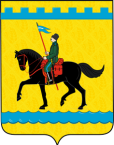 Администрациямуниципального образования  Сакмарский районОренбургской областиПОСТАНОВЛЕНИЕ от ____________№_______